REPORTDrivers Training for Employment:Since two years IBT has launched Free Four Wheeler Driving Training to our unemployed youths to create employment with the help of our well wishers. By grace of Allah up till now 92 candidates has completed their training and received driving licenses, most of them are employed as domestic drivers and few has gone abroad also. Highlight : Deniyath training is compulsory to trainers to become God fearing drivers.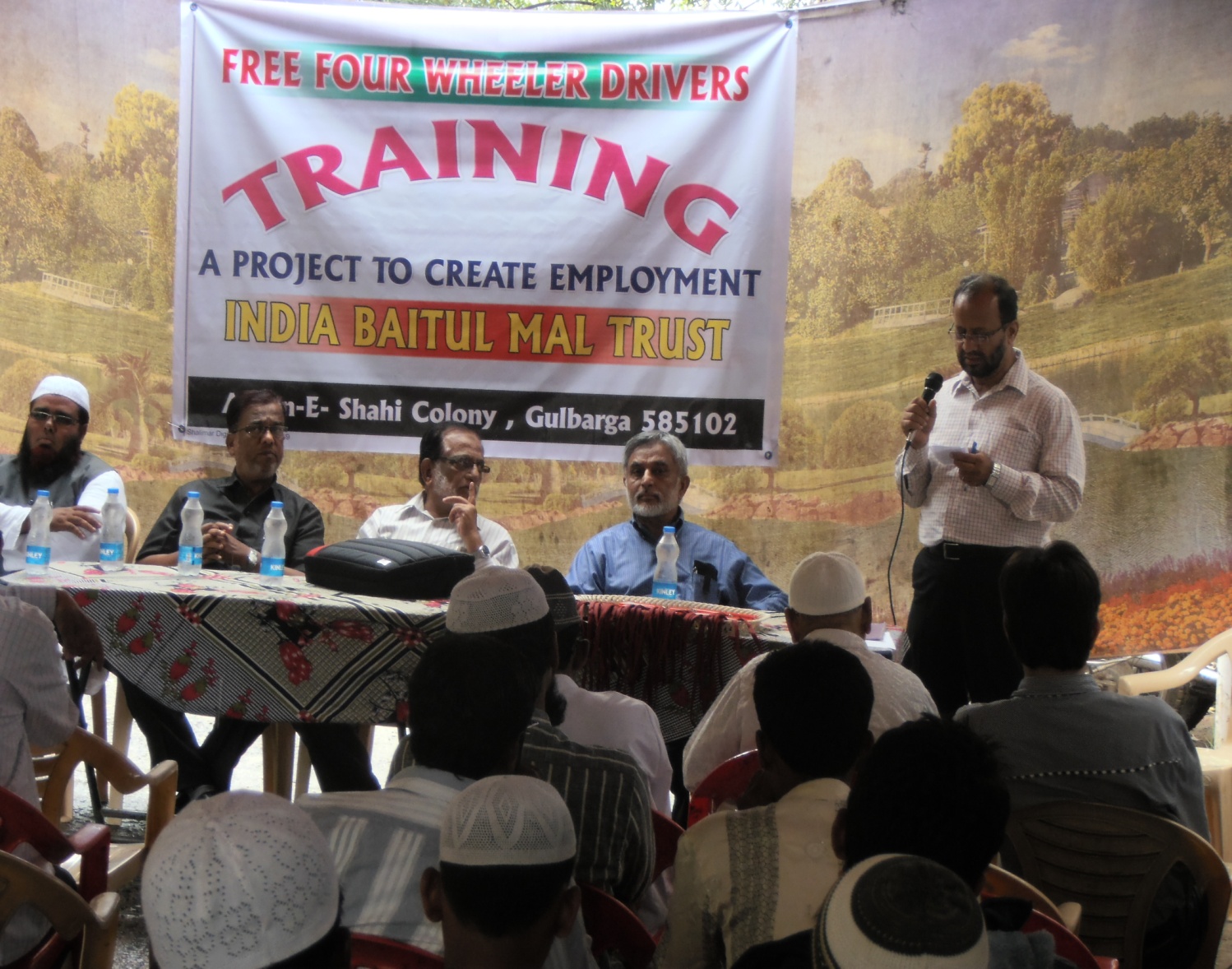 Drivers Training program to our unemployed youths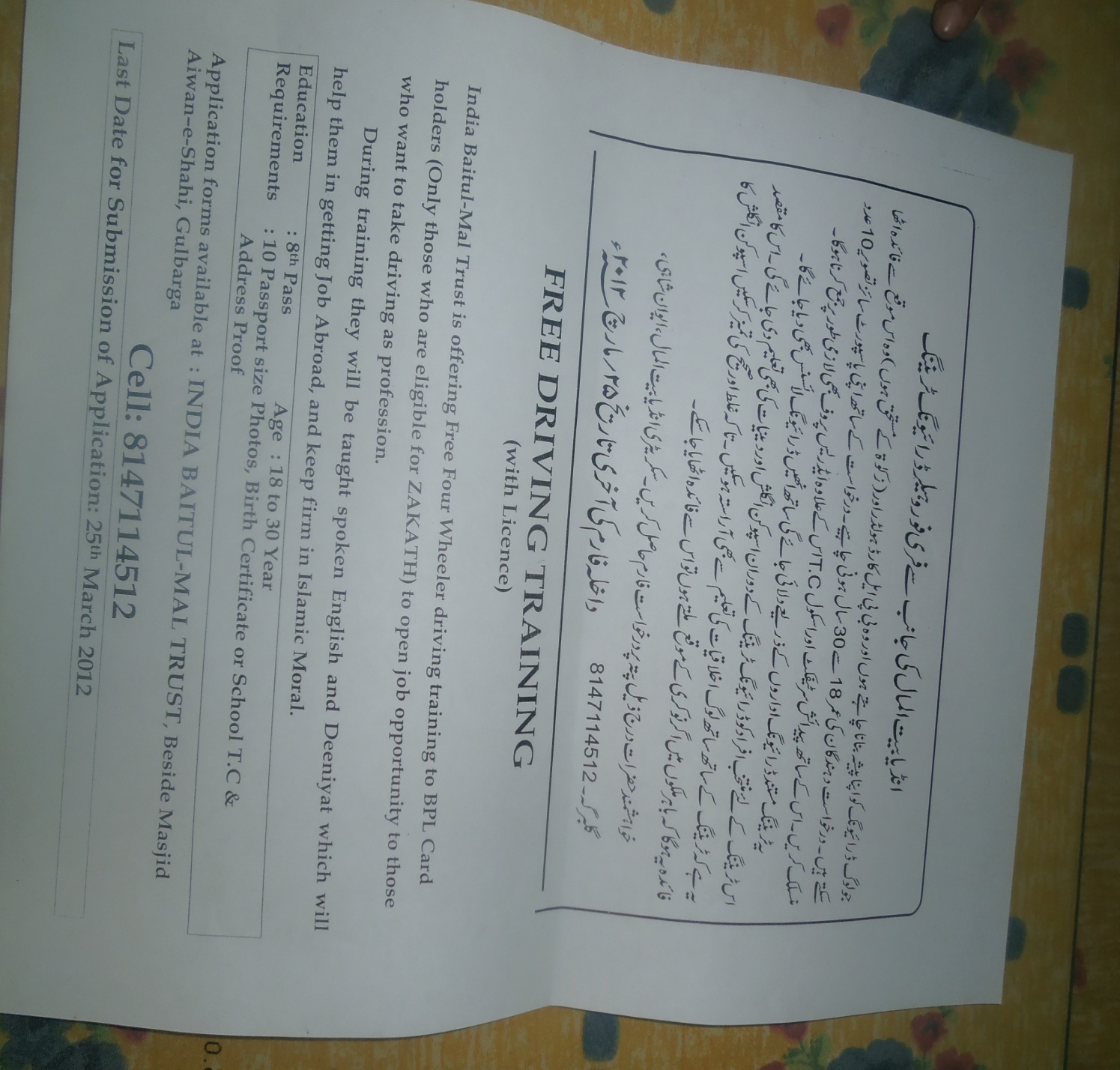 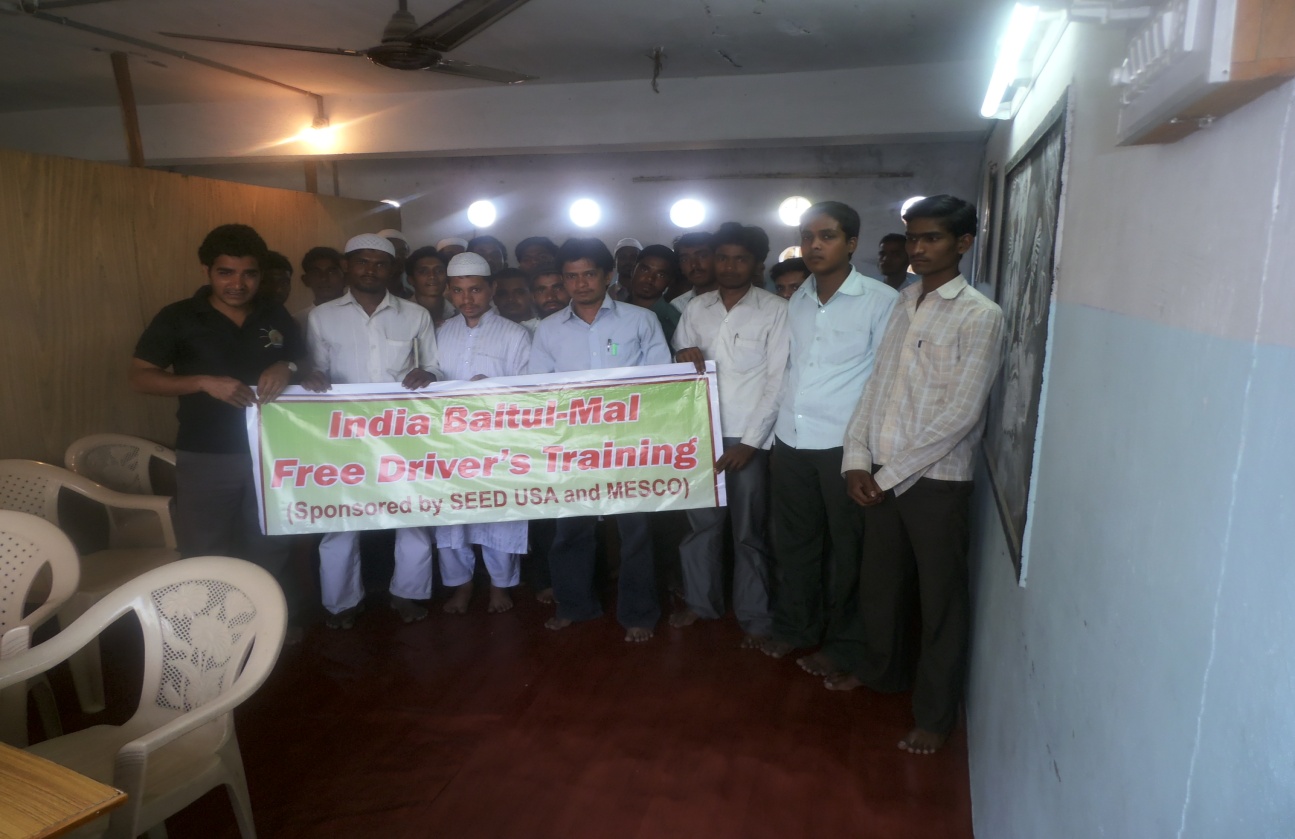 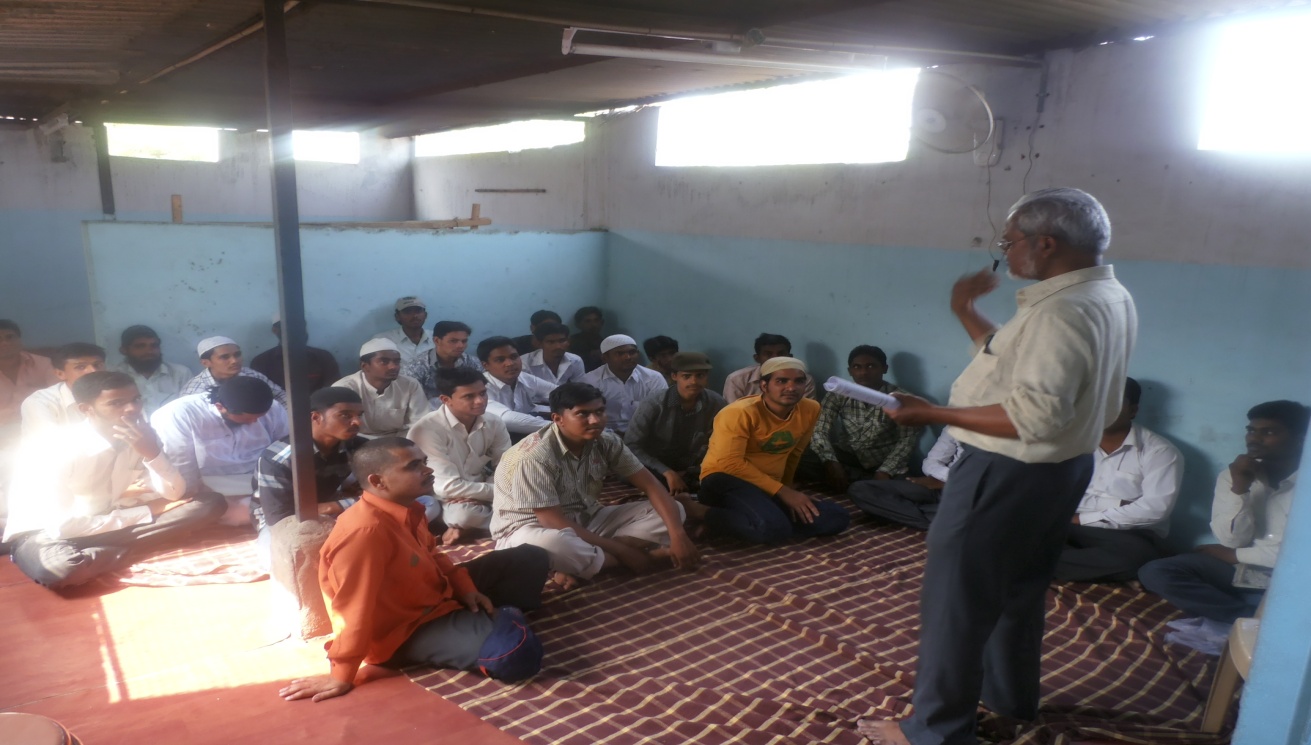 Deeniyat Training classes for drivers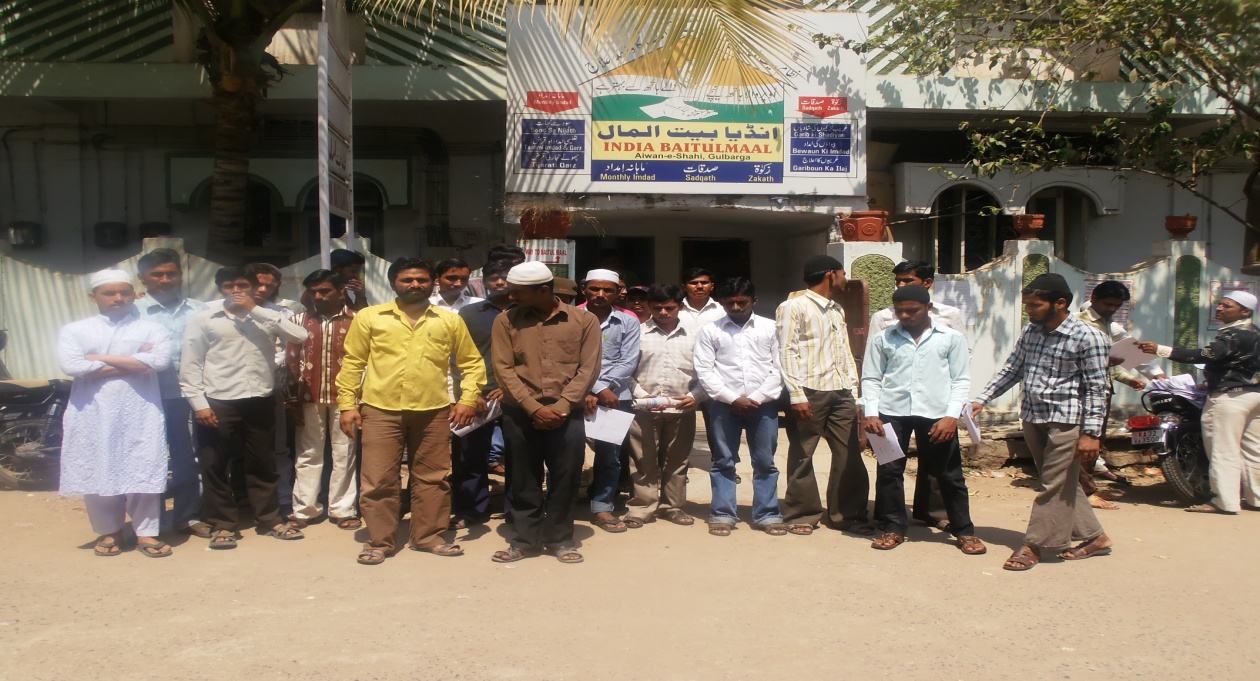 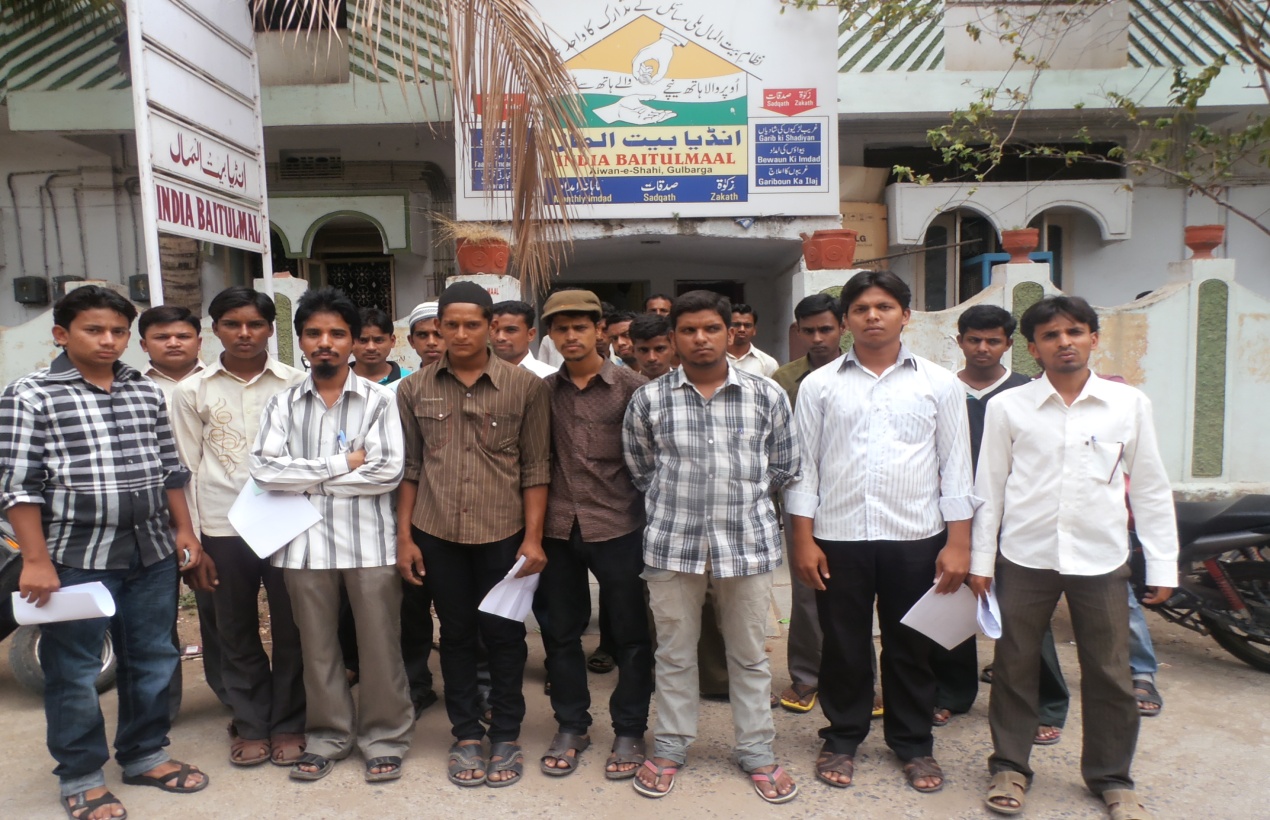 Date : 30 March 2012Dear Mazher BhaiAssalam Alaikum Wa RahmatullahYou will be happy to hear 82 candidates has attended the Driving interview. We have selected 32 candidates who really deserve and want to accept driving as their profession. Inshallah from  1st April to 30th April Deeniyath and English classes will be conducted, after completion of this classes immediately driving classes will start. It is expected 5 to 7 candidates will miss the Deniyath classes or not sincere and interested will be dropped, the remaining 25 candidates will get the training in which extra 5 students expenses will be borne by IBT.  I am sending the list of 32 students and their father occupation.This project of yours has got lot of publicity in Gulbarga city, we have received and receiving lot of appreciation calls from people for this unique, fruitful and for introducing this project first time in Gulbarga.We all Trustees of India Baitul Mal thank you and all your patners and pray Allah to reward all of you here and in hereafter Amin.Thanks and regardsMohd. Iqbal AliSecretaryIBTDRIVERS TRAINING BY INDIA BAITUL-MAL  (SPONSORED BY SEED) APRIL 2012DRIVERS TRAINING BY INDIA BAITUL-MAL  (SPONSORED BY SEED) APRIL 2012DRIVERS TRAINING BY INDIA BAITUL-MAL  (SPONSORED BY SEED) APRIL 2012DRIVERS TRAINING BY INDIA BAITUL-MAL  (SPONSORED BY SEED) APRIL 2012DRIVERS TRAINING BY INDIA BAITUL-MAL  (SPONSORED BY SEED) APRIL 2012DRIVERS TRAINING BY INDIA BAITUL-MAL  (SPONSORED BY SEED) APRIL 2012S.NoName of CanditatesForm No.Mobile        Address (Area)Father Occupation 1Gulam Hassan s/o Md. Abdul29986663318MSK MillPetty Business2Sajjad Ali s/o Khaja59632624585Tippu Sultan ChowkLate3Shirajuddin s/o Chanda Vali77899578626MSK MillLabour4Altaf Ahmed s/o Ahmed Shareef119900854200Station BazarConst. Labour5Mansoor Ahmed s/o Asrar Ahmed147411727833MSK MillLate6Mohd. Ghouse Ali s/o A. Ghani199739751155MSK MillHelper7Syed Ather Ali s/o Syed Babar Ali259611556328Millat Nagar (KCT)Carpenter8Mohd. Hussain s/o Md. Ibrahim329535032821SantrashwariLate9Akther Pasha s/o Saleem Miyan338867193500Muslim SanghAuto Driver10Alam Khan s/o Abdullah Khan369740884489Hagarga RoadCarpenter11Mohd. Ismail s/o Fathe Ahmed 379901117408MSK MillHelper12Abdul Razzak s/o Siddanna399880745098Mehboob Nagar RRBarber13Abubakr s/o Shrimanth409845308806Mehboob Nagar RRBarber14Md. Rafeeq Hassan s/o M.Abid H.429019325393Naya MohallaPrivate Service15Azam Baba s/o Sardar Miyan438880504826Naya MohallaQureshi16Mohd. Muqtar s/o Fateh Ahmed 448431842199MSK MillPetty Business17Shaikh Javeed s/o Abdul Rahim459739272757MominpuraLate18Md. Fayyaz Ahmed s/o Md.Rasheed469902614332Muslim SanghLabour19Mohd. Anwar s/o M. Taher Miyan479902087581MSK MillMouzzan20Syed Patel s/o Md. Patel509972270780MSK MillSalesman21Mohd. Haroon Rashed s/o Jeelani529972359864BilalabadPainter22Rasheed Sab s/o Usman Sab539740891607MSK MillAgriculture23Syed Ghouse s/o Khaleel Ahmed569901543026Tippu Sultan ChowkLate24Zakir Hussain s/o Abdul Hameed579663126437Tippu Sultan ChowkLabour25Md. Mustafa s/o Ghouse Mohiuddin588123070181Mehboob Nagar RRElectrician26Mohd. Sarwar s/o Md.Inayath Ali599036394478Mehboob Nagar RRElectrician27Ayatullah Sarmast s/o Sarmasth609845678648Tippu Sultan ChowkHackwer28Immauddin Shah s/o Qasim Ali629141771040Shabazar NakaMouzzan29Md. Salahuddin s/o Md. Allauddin639632019611RozaDriver30Hussain Sab s/o Baba Miyan648792318200ZafrabadLabour31Lateef Sab s/o Meera Sab669731771388ZafrabadLabour32Shoaibuddin s/o Moinuddin738867328068Zubair ColonyLate